Contexte professionnelVous êtes stagiaire dans la société Pub’event qui est spécialisée dans la conception et la réalisation de supports de communication papier ou Web. Le chiffre d’affaires de la société est de 75 320 €.Le directeur, M. Crapo, s’interroge sur la pertinence de continuer l’activité de la société. Il envisage de modifier un certain nombre d’éléments de gestion. Il vous demande de faire une évaluation prévisionnelle de la rentabilité à partir des nouvelles données. Travail à faire1. Reclassez les charges en charges fixes et variables.Frais fixes Voitures : 25 000 € (amortissement sur 5 ans) ;Micro-ordinateur et logiciel : 3 500 € (amortissement sur 4 ans) ;Aménagement bureau + téléphone portable : 1 500 € (amortissement sur 3 ans) ;Loyer : 800 € par mois ;Assurance professionnelle : 1 000 € par an ;Publicité : papier à entête, site Internet, plaquette : 1 500 € ;Frais administratif : 100 € par mois ;Salaire personnel + charge : 3 000 € par mois.Frais variables Achats fournitures divers liées aux contrats : 2 000 € par an ;Frais divers : 1 200 € par an.2. Réalisez le compte d’exploitation différentiel.3. Calculez le seuil de rentabilité.4. M. Crapo envisage de se spécialiser dans la création de sites Internet. Il facture la création et l’administration de sites 2 000 € par an. Combien faut-il de clients pour atteindre le seuil de rentabilité ?Mission 02 – Définir une activité prévisionnelleMission 02 – Définir une activité prévisionnelle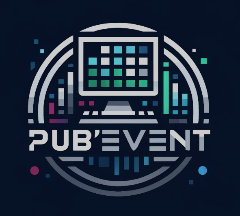 Durée : 30’ou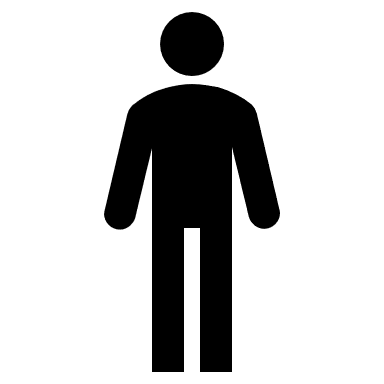 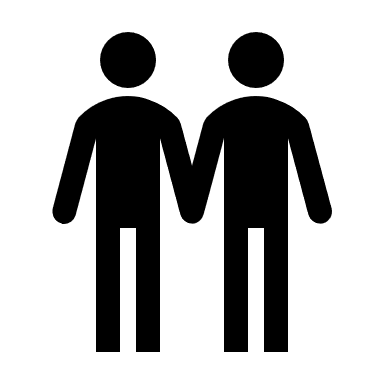 SourceTableau de reclassement des chargesTableau de reclassement des chargesTableau de reclassement des chargesTableau de reclassement des chargesTableau de reclassement des chargesCharges par naturesCharges par naturestotalesCharges fixesCharges variablesCompte d'exploitation différentielCompte d'exploitation différentielCompte d'exploitation différentielTotaux%I   - Chiffre d'affaires netII  - Coût variableIII - Marge sur coût variable IV - Coût fixeVI - Résultat